В связи с принятием решения Районного Совета депутатов от 25 апреля 2013 года № 15-37 «Об утверждении Порядка предоставления иных межбюджетных трансфертов, передаваемых бюджетам поселений для компенсации дополнительных расходов, возникших в результате решений, принятых органами власти другого уровня», п о с т а н о в л я ю:Признать утратившим силу постановление главы от 30 июля 2012 года № 12-03-000769/12 «Об утверждении Порядка предоставления иных межбюджетных трансфертов, передаваемых бюджетам поселений для компенсации дополнительных расходов, возникших в результате решений, принятых органами власти другого уровня».Главному специалисту управления делами (Иванская Е. С.) опубликовать данное постановление в средствах массовой информации и разместить на официальном сайте муниципального образования «Ленский район».Контроль исполнения данного постановления возложить на заместителя главы по инвестиционной и экономической политике Черепанова А.В.Муниципальное образование«ЛЕНСКИЙ РАЙОН»Республики Саха (Якутия)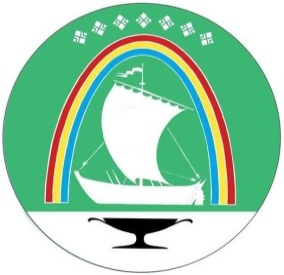 Саха Өрөспүүбүлүкэтин «ЛЕНСКЭЙ ОРОЙУОН» муниципальнайтэриллиитэПОСТАНОВЛЕНИЕ                  УУРААХг. Ленск                      Ленскэй кот «_30_» _октября__ 2020 года                                      № _01-03-551/0___от «_30_» _октября__ 2020 года                                      № _01-03-551/0___О признании утратившим силу постановления главы от 30 июля 2012 года № 12-03-000769/12О признании утратившим силу постановления главы от 30 июля 2012 года № 12-03-000769/12О признании утратившим силу постановления главы от 30 июля 2012 года № 12-03-000769/12И. о. главы	                                       Д. С. Федюкович